Remote Desktop (RDP) to SAPL Computer Lab (How To?)< Computers Available for Remote Connection listed on Page 2 >Computers Available for Remote Connection:PF217011.uc.ucalgary.caPF217012.uc.ucalgary.caPF217015.uc.ucalgary.ca thru PF217017.uc.ucalgary.caPF217021.uc.ucalgary.ca thru PF217027.uc.ucalgary.caPF217031.uc.ucalgary.ca thru PF217037.uc.ucalgary.caPF217041.uc.ucalgary.ca thru PF217047.uc.ucalgary.caPF217051.uc.ucalgary.ca thru PF217053.uc.ucalgary.caWindows PCMACUse General VPN to connect to the University networkDownload and install from the IT software distribution https://iac01.ucalgary.ca/SDSWeb How to download: https://ucalgary.service-now.com/nav_to.do?uri=/kb_view.do%3Fsysparm_article%3DKB0030073 How to install: https://ucalgary.service-now.com/nav_to.do?uri=/kb_view.do%3Fsysparm_article%3DKB0030079How to connect: https://ucalgary.service-now.com/nav_to.do?uri=/kb_view.do%3Fsysparm_article%3DKB0030088Start the Remote Desktop ProgramClick StartIn the search box type: "Remote Desktop Connection"In the Computer box, enter the full computer name of the lab computer. Click ConnectEnter the computer name with the domain (Example: SH105M04.uc.ucalgary.ca) which you would like to connect (like picture below).
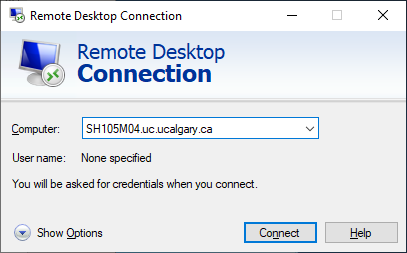 Enter your IT username and password when prompted.Remember to Disconnect ONLY when done.Use General VPN to connect to the University networkDownload and install from the IT software distribution https://iac01.ucalgary.ca/SDSWeb How to download: https://ucalgary.service-now.com/nav_to.do?uri=/kb_view.do%3Fsysparm_article%3DKB0030073 How to install: https://ucalgary.service-now.com/nav_to.do?uri=/kb_view.do%3Fsysparm_article%3DKB0030079 How to connect: https://ucalgary.service-now.com/nav_to.do?uri=%2Fkb_view.do%3Fsysparm_article%3DKB0030213Install “Microsoft Remote Desktop 10” from the Apple App Store Start the Microsoft Remote Desktop ApplicationIn Applications  launch “Microsoft Remote Desktop”In the Connection Center, click +, then select Add PCIn the “PC name:” box, enter the full computer name of the lab computer. (Example: SH105M04.uc.ucalgary.ca)Select AddRight Click on the Computer and select “Connect”Enter your IT username and password when prompted.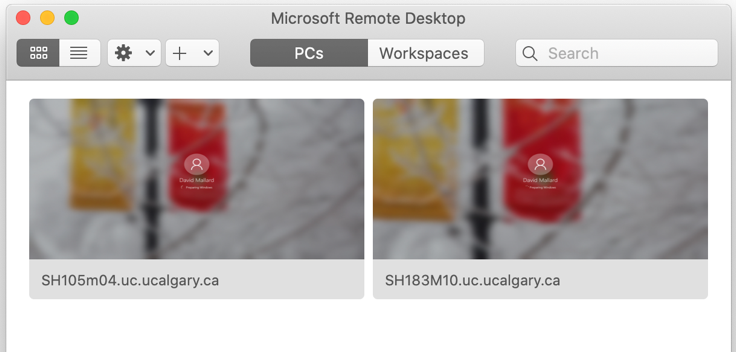 Remember to sign out when done. Remember to Disconnect ONLY when done.  